Fotocopia de cédula de identidad          Constancia de Persona física (Constancia de Ruc) Currículo artísticoCopia autenticada deContrato social, estatuto o acta de constitución Acta de la última asambleaNomina actual de las AutoridadesCurrículo y fotocopia de cédula del Presidente y Tesorero Antecedente judicial del Presidente y TesoreroDeclaración jurada ante Escribano Público de no recibir aportes de otra institución EstatalConstancia de R.U.C persona jurídicaConstancia de inscripción en la abogacía del tesoro En caso de comisiones: Reconocimiento Municipal Certificado de Cumplimiento TributarioConstancia de SEPRELADConstancia de IDAP y Certificado de Cuenta Bancaria. (En caso de haber sido beneficiado anteriormente)En caso de ser la primera vez que presenta y es adjudicadoSe le solicitará remitir:Certificado de cuenta bancariaFormulario Identificador de Acreedor Presupuestario en dos ejemplares (IDAP)En caso de ser menor de edadCertificado de nacimientoFotocopia simple de cédula de identidad de los padres o tutoresEn caso de extranjerosFotocopia simple del certificado de radicación definitiva en el ParaguayEn caso que el proyectista se encuentre fuera del país o no posea ruc activo,el representante legal debe anexarPoder especial suficiente otorgado ante escribanía publica de la persona física solicitante. Fotocopia simple de su cédula de identidad Constancia de persona física (constancia de ruc) Currículum. 	Anexar al formulario las informaciones y materiales de apoyo, según su modalidad	Para pintura, grabado/tallado, escultura, escenografía, diseño creativo, técnica mixta, arte mural, per-formance, video arte:Si el proyecto afecta derechos de terceros, autorales y conexos marcarios, de invención o de naturaleza similar, deberá presentar autorización del autor, heredero o sociedad de gestión colectiva del mismo, au-tenticado por escribanía con fotocopia de cédula de iden- tidad del autor, autores, o heredero y/o copia del registro de la obra expedido por la Direc- ción Nacional de Propiedad Intelectual (DINAPI).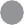 Nómina de artistas y equipo técnico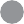 Nómina del curador/a si lo hubiere.Material Multimedia para Pintura, Grabado/Tallado, Escultura, Escenografía, Diseño Creativo, Técnica Mixta, Arte Mural, Performance, Video Arte:Presentar fotografías o vídeos (muestra), según la modalidad del proyecto.Boceto de la obra proyectada, indicando lenguaje, técnica y estéticaSíntesis de la obra, explicando lenguaje, técnica y estética en caso de Performance o Vídeo Arte.Para impresión de catálogos / fotografías:Si el proyecto afecta derechos de terceros, autorales y conexos marcarios, de invención o de naturaleza similar, deberá presentar autorización del autor, heredero o sociedad de gestión colectiva del mismo, autenticado por escribanía con fotocopia de cédula de iden- tidad del autor, autores, o heredero y/o copia del registro de la obra expedido por la Direc- ción Nacional de Propiedad Intelectual (DINAPI).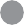 Síntesis de la obra en una página.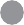 Materiales multimedia para Impresión de Catálogos / Fotografía.Presentar el material que se desea publicar en digital.Para exposiciones / muestra de arte:Resumen de la Temática de la obras a exhibir Programa del evento.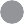 Nómina de artistas que exhibirán sus obras. Presupuesto del cachet artístico.Para expo feria (solo en caso de Persona Jurídica):Programa del evento.Nómina de artistas que participarán. Presupuesto del cachet artístico. 	Anexar al formulario las informaciones y materiales de apoyo, según su modalidad	Para difusión de las artes visuales:Carta de invitaciónTraducción de la carta si es necesarioCarta del Ministerio de Relaciones ExterioresCarta de la Embajada o concurrente de nuestro país en el exteriorNómina de artistas y currículosMateriales multimedia para Difusión de las Artes EscénicasPresentar un vídeo (muestra) según sea la modalidad.Para realización de capacitaciones (talleres- cursos- seminarios) (15 días como mínimo y 3 meses como máximo):Nómina de profesores, disertantes o capacitadores a participaranexando sus respectivos currículos.Propuesta del programa (Contenidos a desarrollar y cronograma)Presupuesto de nómina de profesores, disertantes o capacitadoresPara plataformas digitales (Páginas Web y Servicios de Streaming)Prototipo del diseño de la plataforma Nombre del Dominio activo de la plataformaPresentación (boceto) del uso del logo FONDEC como patrocinador en la plataformaPara Servicios de Streaming. Según sea la modalidad a ser transmitida se deberán anexar las informaciones y materiales de apoyo mencionados anteriormente.Obs: Una vez adjudicado el proyectista deberá presentar una carta compromiso y comprobante de mantener activa la plataforma, mínimo por un año.Presupuestos para todas las modalidadesPresentar 2 (dos) presupuestos por los rubros solicitados (con membrete, sello y firma de la empresa).   Persona Física	   Persona Jurídica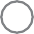 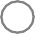 Título del proyecto:ModalidadesPINTURA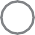 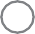 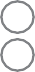 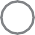 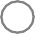 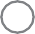 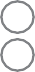 IMPRESIÓN DE CATÁLOGOS / FOTOGRAFÍAS GRABADO/ TALLADOEXPOSICIONES/ MUESTRA DE ARTE. ESCULTURAEXPO FERIA ESCENOGRAFÍA VIDEO ARTE DISEÑO CREATIVODIFUSIÓN DE LAS ARTES VISUALES TECNICA MIXTACAPACITACIONES(Talleres/Cursos/Seminarios).INSTALACIONES PLATAFORMAS DIGITALES(Páginas Web, Portal Web o Blog / Streaming)   ARTE MURAL PERFORMANCE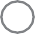 Localización del proyecto(Especificar lugar y dirección en donde se pretende desarrollar el proyecto) Local:Dirección:Barrio: Departamento:Nombre del Proyectista o Entidad:C.I. / RUCDirección. (Incluir N° de casa, calle principal y transversal):Ciudad: Barrio:Departamento: Teléfono fijo N°: Celular N°:Correo electrónico:Nombres y Apellidos:C.I. / RUCDirección. (Incluir N° de casa, calle principal y transversal):Ciudad: Departamento: Teléfono fijo N°: Celular N°:Correo electrónico:Título del ProyectoAño de realizaciónMonto deAdjudicaciónFecha de Rendiciónde CuentasFecha de Contrapartida Realizada¿Primera vez que presenta un proyecto al FONDEC?(Describir como se enteró del apoyo que brinda nuestra institución.Ejemplo, redes sociales, le comentó algún amigo/a, en los medios de comunicación, etc.)Explicar en qué consiste el proyecto, principales características y actividades a ser desarrolladas(Argumentar por qué es importante la realización de este proyecto y en qué medida contribuirá con el fortalecimiento del sector cultural)(Tanto el Objetivo General como el Objetivo Específico se redactan empezando con un verbo en infinitivo, Ej. Analizar, generar, identificar, difundir etc.)Objetivo General(Enuncie en forma breve y clara para qué se hace el proyecto)Objetivos específicos (máximo tres)Enuncie en forma breve y clara para qué se hace el proyecto en términos concretos (resultados).Tenga en cuenta que los objetivos deben ser alcanzables en el desarrollo del proyecto y medi-bles durante o al finalizar la ejecución de este. 	8. Beneficiarios	(Indicar la expectativa sobre la población o grupo meta, así como la cantidad de beneficiarios directos e indirectos del proyecto)Beneficiario	Descripción	Cantidad	Franjas etarias(Indicar las estrategias de comunicación y difusión del proyecto, incluyendo las formas en que se expresará el apoyo del Fondec)(Indicar fecha de inicio y cierre de la actividad, con el cronograma detallado del proyecto)Obs. El proyectista podrá modificar los meses del cuadro, de acuerdo al tiempo de ejecución suproyecto(Consignar el presupuesto de forma detallada en guaraníes, teniendo en cuenta que lo expresado en este cuadro debe coincidir con los presupuestos anexados)Obs. Los rubros del cuadro no pueden ser modificados.Presupuestos a ser anexados: Presentar 2 (dos) presupuestos por los rubros solicitados. (con membrete, sello y firma de la empresa) y en caso de impresión debe constar la medida del material a editar, cantidad de página aproximada, el gramaje y tipo del papel a ser utiliza- do, a fin de mantener la línea y calidad de diseño, o presentar 1 (un) presupuesto en caso de contratarse servicios de una Productora.Rubros	Apoyo solicitadoal FONDECFondos propios	Otras fuentes	                                   Impresión de Catálogos /Fotografías		Exposiciones/ Muestra de Arte/ Expo Feria	 	Capacitaciones (Talleres-cursos-seminarios de mínimo 15 días o máximo 3 meses)	Rubros	Apoyo solicitadoal FONDECFondos propios	Otras fuentesTOTALES GS.:(Las contrapartidas a favor del FONDEC, serán realizadas gratuitamente a cargo del proyectista o de la entidad beneficiada, estas podrán ser ejecutadas de forma presencial o virtual)Marcar un solo casillero  Colocar una placa de 20cm. x 30cm. o de 10cm. x 5cm. (de acrílico o metal) con el logo del Fondec, en caso de Pintura, Grabado, Tallado, Escultura, Escenografía, Diseño Creativo, Técnica Mixta, Arte Mural.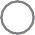   Dos presentaciones gratuitas en caso de Performance o vídeo arte.  Entregar al Fondec el 20% de los trabajos editados, en caso de impresión de Catálogos/ Fotografías.  30 entradas en caso de Exposiciones/ Muestra de Arte, Museografía, Expo Feria. Tener en cuenta que, si el evento es gratuito, el proyectista podrá proponer la contrapartida por medio de una nota, o el Consejo Directivo le podrá sugerir.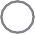   Cinco horas de taller o seminario gratuito, distribuidas en tres o cinco días como máximo, sea de manera presencial o virtual, para las modalidades: Capacitaciones, Plataformas Digitales o Difusión de las Artes Visuales.Obs: Entregar en un DVD, Pendrive o remitir al correo electrónico contrapartidasfondec@g- mail.com infor-me descriptivo con fotos o vídeos en alta resolución del trabajo terminado o del evento realizado. El Fondec podrá utilizar el material en digital pasado los 30 días del estreno para su difusión y promoción de manera gratuita.(En caso que la obra o el evento se haya realizado de manera virtual).En casos excepcionales, el Consejo Directivo podrá sugerir la contrapartida a ser realizada por el pro-yectista o por la entidad beneficiada.Según su modalidad, el logo del Fondec debe tener visibilidad, llevando en cuenta la regla-mentación de utilización de logos de la institución.La presentación de este proyecto implica automáticamente la aceptación de las normas reglamentarias del Fondec para la convocatoria 2021.Así mismo, declaro como verdadero todo el contenido en el presente formulario.Beneficiarios directosBeneficiarios indirectosEjemploEjemploEjemploEjemploActores, de teatro del50 Actores de teatroBeneficiarios directosdepartamento de Itapúa, Directores, Productores, Vestuarista, Maquilladora2 Directores2 Productoras1 Vestuarista1 MaquilladoraArtistasde 20 a 60 añosBeneficiarios indirectosEstudiantes de educación media del departamentode Itapúa.Público en general300 Estudiantes de las escuelas/colegios: Escuela Agrícola Dr Blas Garayy Col. Nac. Erno Rhorig100 EspectadoresEstudiantesde 12 a 18 años.Espectadores de 12 a 60 añosMes 1Mes 2Mes 3Mes 4Mes 5Mes 6Actividad/MesENE.FEB.MAZ.ABR.MAY.JUN.123456Alquiler de EquiposAlquiler de lucesCompra de Materiales.UtileríaDiseño de bocetos de la obra.Cachet Artístico.Diseño de TapaImpresión de catálogos, cantidad:      500       1000Boceto de la obraDiagramaciónEdición y Retoque fotográficoImpresión de Fotografías.Alquiler de EquiposAlquiler de lucesAlquiler de escenarioTécnico de iluminación, sonido, montaje y desmontajeCachet Artístico.Programas – folletos invitaciones – certificadosAlquiler de equiposCachet artísticoTransporte-pasajeCompra de MaterialesAlojamientoServicios de StreamingPasajes Aéreos o TransporteAlojamientoPágina Web: diseño y programaciónServicios de Streaming